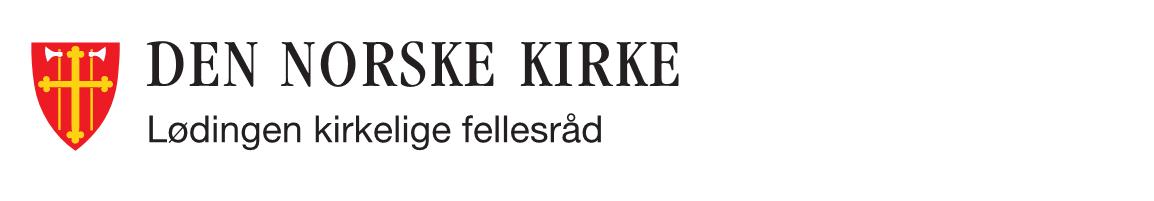 	INNKALLING TIL MØTETID: 	Tirsdag 28.02.2024	STED: Vestbygd kirkestue, 18.00	Faste medlemmer som innkalles:	Torunn Kristine Rinø	Kjell Småback	Anne M. MyrlundJudith Gundersen	Bjørn HegstadSvein Kyrre HamnesMonica RolandsenThomas Kristensen				Margit Nilsen, 1. varaSaksliste:F-01/24	Utbedring og montering av spir Vestbygd kirkeF-02/24	Godkjenning av innkallingF-03/24	Godkjenning av sakslisteF-04/24	Godkjenning av protokoll fra 21.11.23F-05/24	Valg av to til underskrift av protokollF-06/24 	Budsjettforslag 2024F-07/24 	Foreløpig regnskap 2023F-08/24	Innkjøp teletiner til urnerF-09/24	EventueltOrienteringerLødingen, 20.02.2024Torunn Rinø						Herbjørg BjørstadLeder							Kirkeverge-